   			  One Minute Guide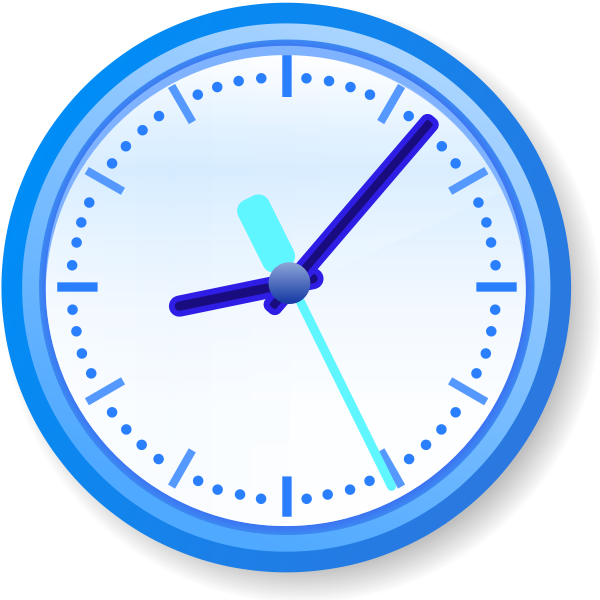 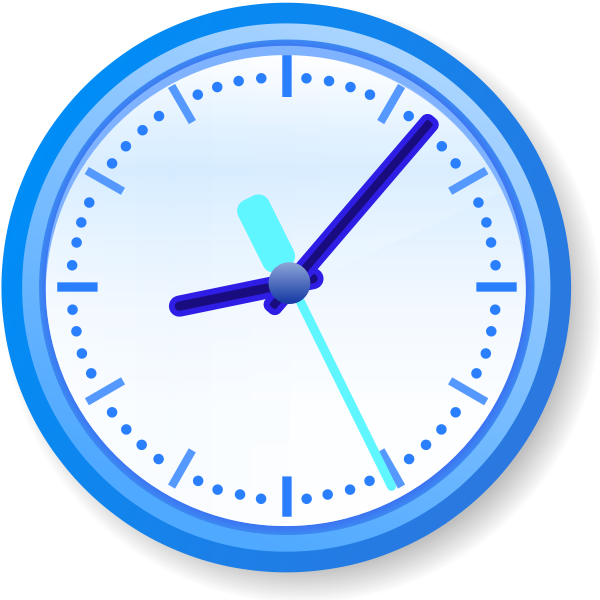 Personal Child Health Record   (Red Book) and Vaccinations                                             No 38, January 2019                                              V1.14.01.19